Приложение № 5 Работа учащихся с кроссвордом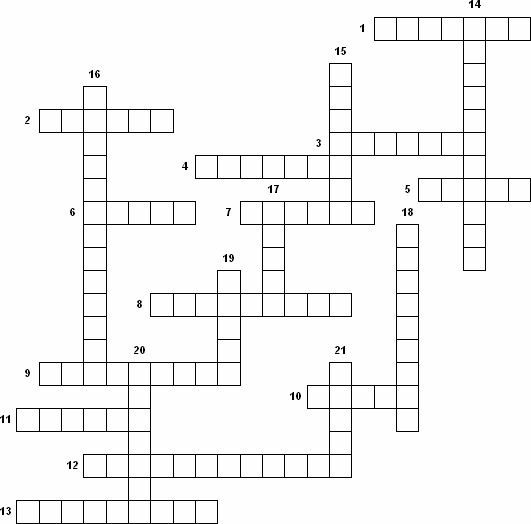 1. Представитель семейства Кошачьи.2. Полуводное млекопитающее отряда Ластоногие.3. Зубатый кит, занесённый в Красную книгу.4. Представитель семейства кашалотовых китов.5. Представитель семейства Собачьи.6. Хищный растительноядный медведь.7. Крупный кит из семейства полосатиков.8. Нерпа, занесённая в Красную книгу России.9. Воскоподобное вещество, находящееся в голове кашалота, широко используемое в парфюмерии.10. Образование в ротовой полости из удлинённых резцов верхней челюсти.11. Самый быстрый в беге хищник, развивающий скорость до 110 км/час.12. Крупный кит из семейства гладких.13. Своеобразный аппарат у китообразных процеживающий воду.14. Этот слон высотой до  и массой тела до 3—5 тонн.15. Хищник семейства дельфиновых.16. Класс, включающий самых крупных на нашей планете водных животных.17. Хищник, обитающий на Дальнем Востоке занесённый в Красную книгу России.18. Слон, обитающий в Индии.19. Массивный мышечный орган у слона, возникший в результате срастания носа и верхней губы .20. Самый большой всеядный хищник на суше, обладающий мощным телосложением.21. Самый крупный кит на Земле.Ответы: 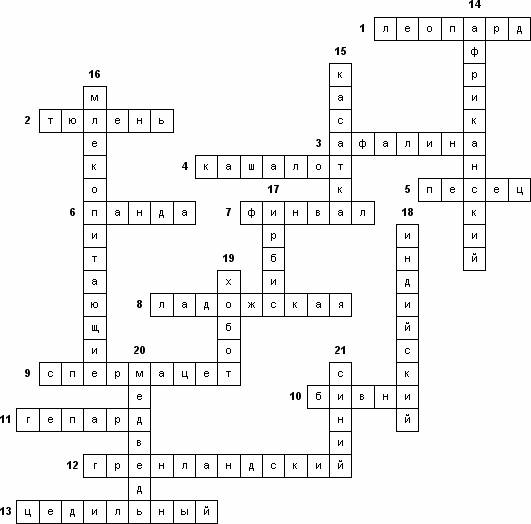 